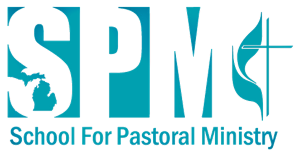 Michigan Conference of the United Methodist Church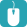 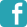 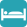 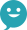 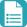 SPREAD THE WORDWe hope you can join us for this year's
School for Pastoral Ministry presentation of“Streams of Healing Water”Featuring:Rev. Junius B. Dotson, General Secretary/CEO Discipleship Ministries UMC andRev. Kennetha Bigham-Tsai, Chief Connectional Officer of the Connectional Table UMC
Tuesday, August 20 – Wednesday, August 21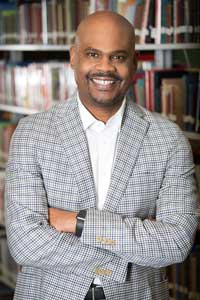 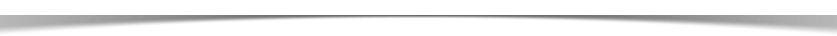 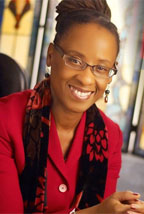 Register @ www.schoolforpastoralminitry.orgor Mail to: Rev. Jim Mort, PO Box C, 216 W Main St., Marion, MI. 9231) 743-2834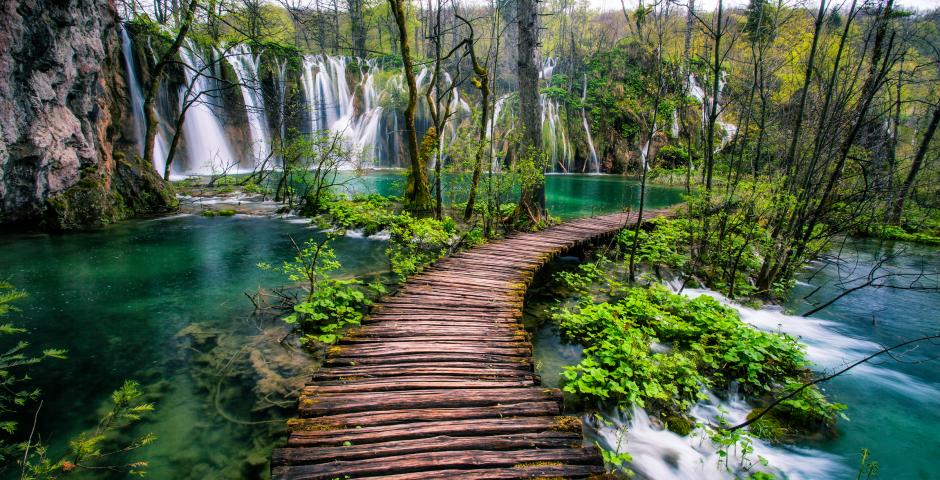 "Streams of            Healing Water"SAVE THE DATE!Michigan Conference2019 School For Pastoral MinistryAUGUST 20-21Kellogg Center | East Lansing, MIWe hope you can join us for this year's
School for Pastoral Ministry presentation of"Streams of Healing Water"Featuring:Trapp Ministries Band from General                    ConferenceTuesday:  Choice of 2 WorkshopsTuesday Evening:  Comedy Night with                    Andy BenendigoChild Care will be available - see         registration formDiscounts available for 1st time        attendees!
OUR MISSIONThrough innovative ideas, proven practices, and fantastic fellowship, Michigan United Methodist clergy have a unique opportunity to renew their ability to proclaim God’s Good News in Christ with their lives and ministries. This conference is for all those who desire to reconnect with God and clergy colleagues, as they learn how to increase their relevance with the people in their ministry settings. We welcome clergy from 
all denominations, conferences, and  regions of the world!